Формулар за упис у први разред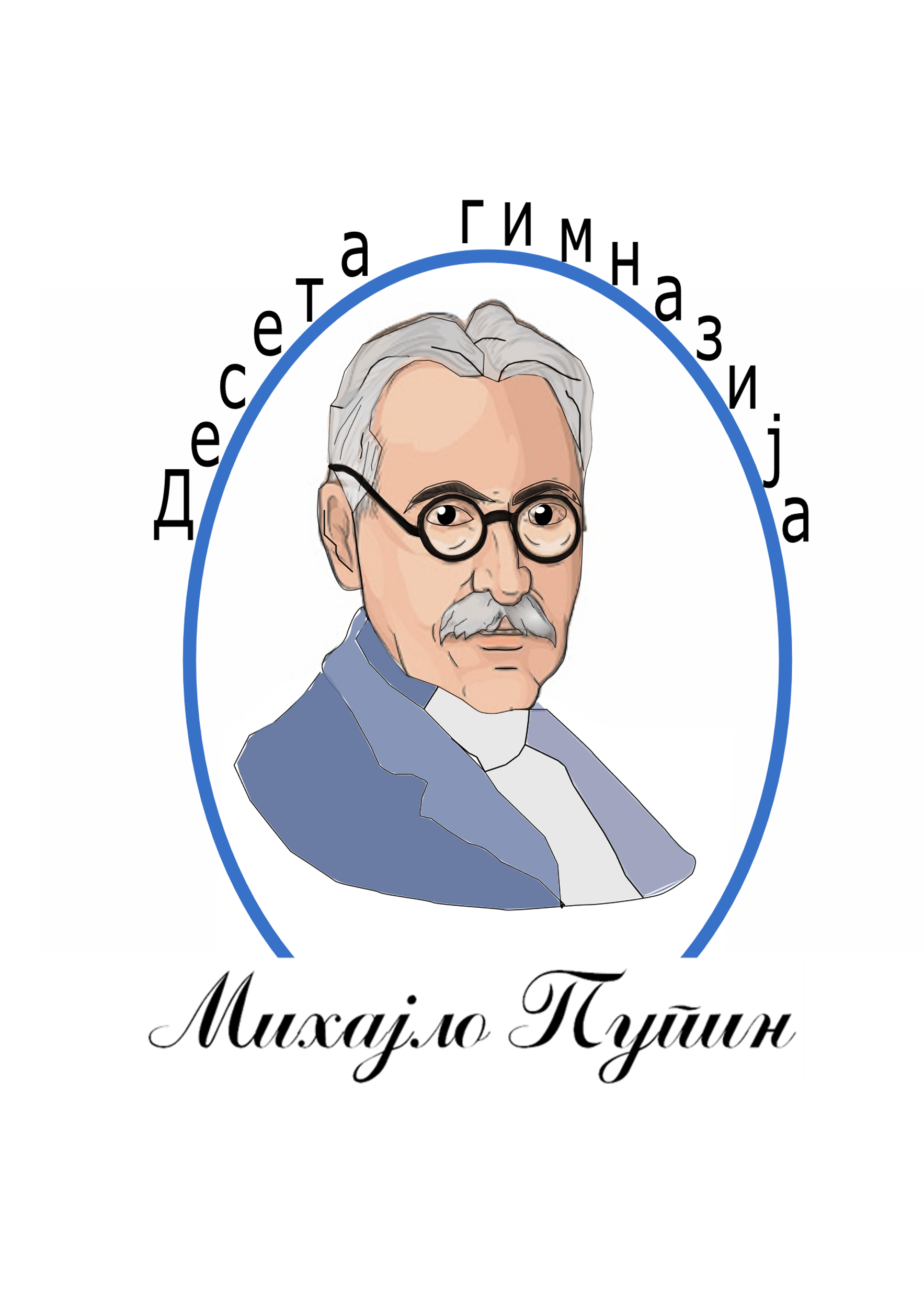 Десете гимназије „Михајло Пупин“* Сачувати попуњени формулар под именом и презименом ученика у облику:  Име Презиме.docx* Попуњени формулар насловити Subject: UPIS 2020 - Ime Prezime и послати на е-маил адресу:info@xgimnazija.edu.rsПодаци о ученикуПодаци о ученикуИме ученикаПрезиме ученикаПол ЈМБГ Име родитеља/старатељаПрезимеродитеља/старатеља Својствородитељ/старатељБрој поена(на две децимале)Изборни предметИзборни програмСтрани језик 2Контакт телефонродитеља/старатељаНапомена